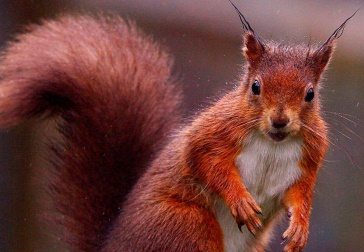                 SIERRA DE GREDOS                            DEL 14 AL 16 DE OCTUBRE 2016SALIDAS DESDE DIFERENTES PUNTOS DE LA COMUNIDAD DE MADRID (PLAZAS LIMITADAS)¿QUIERES VENIR A LOS GRUPOS EXPLORA? TODO INCLUIDO(ALOJAMIENTO, TRANSPORTE, MANUTENCION, APERITIVOS)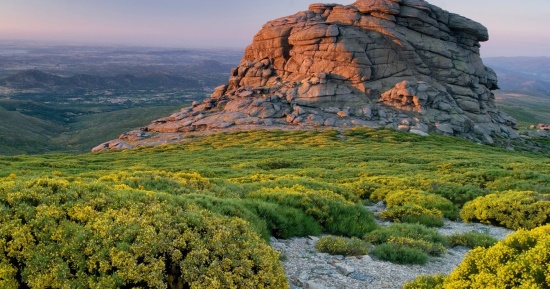 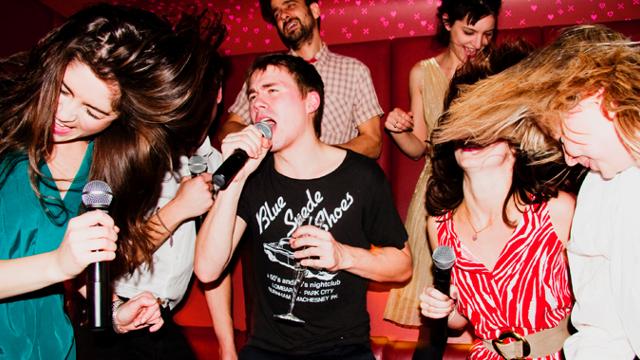 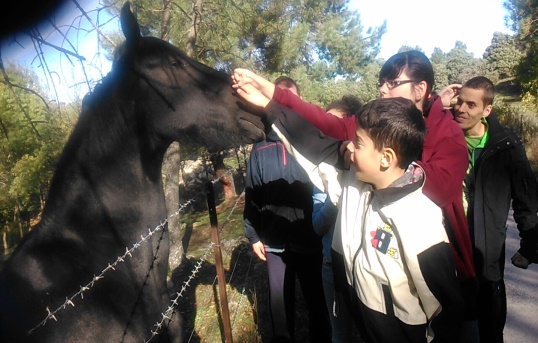 